МУНИЦИПАЛЬНОЕ БЮТЖЕТНОЕ ОБЩЕОБРАЗОВАТЕЛЬНОЕ УЧРЕЖДЕНИЕ «СРЕДНЯЯ ОБЩЕОРАЗОВАТЕЛЬНАЯ ШКОЛА №5»ДОКЛАДОсновные направления процесса музыкального образования в основной школе в соответствии с требованиями ФГОС. Технологии мониторинга уровня развития музыкальной культуры школьников.    Подготовилаучитель музыкиМБОУ «СОШ №5»БАБЯК ДИАНА СЕРГЕЕВНАг. Прохладный, 2015-2016 учебный год.Основные направления процесса музыкального образования в основной школе в соответствии с требованиями ФГОС. Технологии мониторинга уровня развития музыкальной культуры школьников.Согласно требованиям федерального государственного образовательного стандарта основного общего образования (далее ФГОС ООО), изучение музыки в основной школе направлено на достижение следующих целей:формирование музыкальной культуры личности, освоение музыкальной картины мира;развитие и углубление интереса к музыке и музыкальной деятельности, развитие музыкальной памяти и слуха, ассоциативного мышления, фантазии и воображения;развитие творческих способностей учащихся в различных видах музыкальной деятельности (слушание музыки, пение, игра на музыкальных инструментах, музыкально-пластическое движение, импровизация и др.).Содержание изучения музыки на ступени основного общего образования представляет собой неотъемлемое звено в системе непрерывного образования.Цели общего музыкального образования, реализуемые через систему задач личностного, познавательного, коммуникативного развития, на данном этапе обучения приобретают большую направленность на расширение музыкальных интересов школьника, обеспечение их интенсивного интеллектуально – творческого развития, активный познавательный поиск в сфере искусства, самостоятельное освоение различных учебных действий. Поощрение содержательных инициатив в многообразной музыкально – творческой деятельности, внимание и уважение к музыкальным увлечениям учащихся, понимание субъективных причин переосмысления накопленного опыта становится основой для успешного усвоения курса музыки на данной ступени обучения и фундаментом для формирования эстетических убеждений растущего человека.Основные категории и понятия ФГОС осваиваются учащимися в основной школе с позиций содержания общего музыкального образования и воспитания, базирующегося на таких «пластах» музыкальной культуры как: ▪ фольклор; ▪ музыка религиозной традиции; ▪ шедевры композиторов-классиков (русских и зарубежных); ▪ современная (академическая и популярная) музыка.Музыкальный фольклор позволяет ввести учащихся основной школы в мир традиционной народной культуры. Фольклор предстает  на музыкальных занятиях  как  искусство синкретичное, в котором сочетаются напев и  слово, движение и  звучание народного инструментария, элементы костюма и  среда бытования тех или иных образцов народного творчества. Народные обряды, традиции и праздники также становятся предметом изучения, как на уроках музыки, так и во внеурочной деятельности. Фольклор рассматривается авторами программ и как исток творчества композиторов-классиков. Народность интонаций, тем, образов музыки служит предметом изучения многих произведений мировой музыкальной культуры.Музыка религиозной традиции в используемом мною на уроках УМК «Музыка» (авт. Критская Е. Д., Сергеева Г. П., Шмагина Т. С.) изучается на основе культурологического подхода, как часть культуры того или иного народа, как часть «храмового синтеза искусств». Так освоение  музыкальной культуры русской  Православной церкви основывается на доступных школьникам сочинениях,  их воплощении в классической музыке, церковных праздниках. При этом на своих уроках осуществляю знакомство учащихся с музыкой других религиозных конфессий.Классическое наследие составляет значительную часть музыкального материала программ по музыке. Именно знакомство учащихся с лучшими хрестоматийными образцами классической музыки позволяет формировать «иммунитет против пошлости» (Д.Б. Кабалевский), закладывать в сознание подростков понимание тех «вечных тем» искусства и жизни, которые воплощаются в музыкальных образах. Это –  любовь и ненависть, добро и зло, мир и война, жизнь и смерть, отношение к Отчизне, матери, природе, культуре и т.п. Нравственная основа произведений классической музыки позволяет развивать «родственное отношение к миру» (М. Пришвин), находить ориентиры, помогающие школьникам противостоять натиску современной  низкопробной популярной культуры.Современная музыка представлена в содержании музыкального образования как академическим направлением, развивающим лучшие традиции классики, так и произведениями массовой популярной музыки – оперетта, мюзикл, джаз, рок-опера, нью-фолк, эстрадная, авторская песня.Базовые национальные ценности  представлены в содержании вариативных программ по предмету «Музыка» и новых учебно-методических комплектов и направлены на формирование ценностных ориентаций личности, ее духовного багажа, так как изучаемые на уроках музыки сочинения представляют, прежде всего, «золотой фонд» мирового музыкального наследия прошлого и настоящего времени. Проблемы человеческого бытия раскрываются в них языком художественных образов.Виды используемой мною на уроках музыкально-практической деятельности школьниковНа уроках музыки в основной школе используются разнообразные виды музыкально-практической деятельности школьников как основы формирования УУД. К ним относятся: восприятие музыки и размышления о ней (устные и письменные); хоровое, ансамблевое, сольное пение; музицирование (я использую шумовые инструменты для развития ритмического слуха учащихся); музыкально-ритмические движения и пластическое интонирование, инсценировки и драматизации музыкальных произведений, выявление ассоциативно-образных связей музыки с другими видами искусств; проектно-исследовательская деятельность школьников, использование информационно-коммуникационных технологий и электронных образовательных ресурсов, самообразование, саморазвитие в области музыкальной культуры и искусства; применение разнообразных способов творческой деятельности вне урока, в системе воспитательной работы; перенесение полученных знаний, способов деятельности в досуговую сферу.Универсальные учебные действия (УУД) выступают инвариантной (обязательной) основой образовательного и воспитательного процесса в области музыкального образования и воспитания.УУД на музыкальных занятиях классифицируются на личностные (осознание жизненного смысла музыкальных образов, триединства деятельности композитора – исполнителя – слушателя, выявление нравственных норм, этических и эстетических принципов их творчества, усвоение социальных функций музыки в жизни человека, общества); познавательные (осознание музыки как «искусства интонируемого смысла» по Б.В.Асафьеву, усвоение особенностей музыкального жанра, стилей, языка как средств создания музыкального образа, структурирование и обобщение знаний о различных явлениях музыкального искусства, умение осознанно строить речевое высказывание-размышление о музыке в форме монолога и диалога, оценка восприятия и исполнения музыкального произведения и др.);  регулятивные (опора в процессе познания музыки на имеющий жизненно-музыкальный опыт, работа над исполнением сочинения на основе исполнительского плана, оценка воздействия  музыкального сочинения на мысли и чувства людей, собственные переживания и др.); коммуникативные (учет позиций одноклассников, умение вступать в диалог со сверстниками, учителями, родителями, создателями музыкальных сочинений, сотрудничество в процессе выполнения учебных заданий, разработки и защиты исследовательских проектов и др.), информационные (умение работы с компьютером, музыкальным центром, проектором, интерактивной доской, умение извлекать необходимую для уроков музыки, проектно-исследовательской, внеурочной деятельности информации из поисковых сетей Интернета, создавать компьютерные презентации и др.).Классификация универсальных учебных действий в основной школе Пятый классЛичностные УУД: понимание социальных функций музыки (познавательной, коммуникативной, эстетической и др.)  в жизни людей, общества, в своей жизни; осмысление взаимодействия искусств как средства расширения представлений о содержании музыкальных образов, их влиянии на  духовно-нравственное становление личности; понимание жизненного содержания народной, религиозной классической и современной музыки, выявление ассоциативных связей музыки с литературой, изобразительным искусством, кино, театром в процессе освоения музыкальной культуры своего региона, России, мира,  разнообразных форм музицирования, участия в исследовательских проектах; использование полученных на уроках музыки способов музыкально-художественного освоения мира во внеурочной (внеклассной и внешкольной), досуговой деятельности, в процессе самообразования.   Познавательные УУД: устойчивое представление о содержании, форме, языке музыкальных произведений различных жанров, стилей народной и профессиональной  музыки в ее связях с другими видами искусства; усвоение словаря музыкальных терминов и понятий в процессе восприятия, размышлений о музыке, музицирования, проектной деятельности; применение полученных знаний о музыке и музыкантах, о других видах искусства в процессе самообразования, внеурочной творческой деятельности.Регулятивные УУД: владение умением целеполагания в постановке учебных, исследовательских задач в процессе восприятия, исполнения и оценки музыкальных сочинений разных жанров, стилей музыки своего народа, других стран мира; планирование собственных действий в процессе восприятия, исполнения музыки, создания импровизаций при выявлении взаимодействия музыки с другими видами искусства, участия в художественной и проектно-исследовательской деятельности; прогнозирование результатов художественно-музыкальной деятельности при выявлении связей музыки с  литературой, изобразительным искусством, театром, кино; осмысленность и обобщенность учебных действий,  критическое отношение к качеству восприятия и размышлений о музыке, музицирования, о других видах искусства, коррекция недостатков собственной художественно-музыкальной деятельности; оценка воздействия музыки разных жанров и стилей на собственное отношение к ней, представленное в музыкально-творческой деятельности (индивидуальной и коллективной).Коммуникативные УУД: передача собственных впечатлений о музыке, других видах искусства в устной и письменной речи; совершенствование учебных действий самостоятельной работы с музыкальной и иной художественной информацией; инициирование взаимодействия в группе, коллективе; знакомство с различными социальными ролями в процессе работы  и защиты исследовательских проектов; самооценка и интерпретация собственных коммуникативных действий в процессе восприятия, исполнения музыки, театрализации, драматизации музыкальных образов.Информационные УУД: осмысление роли информационно-коммуникационных технологий в жизнедеятельности человека; формирование умений применять ИКТ как инструмент сбора, поиска, хранения, обработки и преобразования музыкальной и художественной информации; расширение источников информации, необходимой для закрепления знаний о взаимодействии музыки с другими видами искусства; использование электронных энциклопедий, мультимедийных приложений к учебникам, развивающих компьютерных игр, сети Интернет с целью расширения представлений о роли музыки в жизни человека;  обращение к электронным образовательным ресурсам с целью самообразования, формирования фонотеки, библиотеки, видеотеки; расширение с помощью сети Интернет представлений о концертно-музыкальных традициях страны, региона, использование информации в проектно-исследовательской деятельности.Шестой классЛичностные УУД: вхождение обучающихся в мир духовных ценностей музыкального искусства, влияющих на  выбор наиболее значимых ценностных ориентаций личности; понимание социальных функций музыки (познавательной, коммуникативной, эстетической, практической, воспитательной, зрелищной и др.)  в жизни людей, общества, в своей жизни; осознание особенностей музыкальной культуры России, своего региона, разных культур и народов мира, понимание представителей другой национальности, другой культуры и стремление вступать с ними в диалог; присвоение духовно-нравственных ценностей музыки в процессе познания содержания музыкальных образов (лирических, эпических, драматических) на основе поиска их жизненного содержания, широких ассоциативных связей музыки с другими видами искусства.Познавательные УУД: стремление к приобретению музыкально-слухового опыта общения с известными и новыми музыкальными произведениями различных жанров, стилей народной и профессиональной  музыки, познанию приемов развития музыкальных образов, особенностей их музыкального языка; формирование интереса к специфике деятельности композиторов и исполнителей (профессиональных и народных), особенностям музыкальной культуры своего края, региона; расширение представлений о связях музыки с другими видами искусства на основе художественно-творческой, исследовательской деятельности; идентификация терминов и понятий музыкального языка с художественным языком различных видов искусства на основе выявления их общности и различий; применение полученных знаний о музыке и музыкантах, о других видах искусства в процессе самообразования, внеурочной творческой деятельности.Регулятивные УУД: самостоятельный выбор целей и способов решения учебных задач (включая интонационно-образный и жанрово-стилевой анализ сочинений) в процессе восприятия и исполнения музыки различных эпох, стилей, жанров, композиторских школ; совершенствование действий контроля, коррекции, оценки действий партнера в коллективной и групповой музыкальной, творческо-художественной, исследовательской деятельности; саморегуляция волевых усилий, способности к мобилизации сил в процессе работы над исполнением музыкальных сочинений на уроке, внеурочных и внешкольных формах музыкально-эстетической, проектной деятельности, в самообразовании; развитие критического отношения к собственным действиям, действиям одноклассников в процессе познания музыкального искусства, участия в индивидуальных и коллективных проектах; сравнение изложения одних и тех же сведений о музыкальном искусстве в различных источниках; приобретение навыков работы с сервисами Интернета.Коммуникативные УУД: решение учебных задач в процессе сотрудничества с одноклассниками, учителем в процессе музыкальной, художественно-творческой, исследовательской деятельности; формирование способности вступать в контакт, высказывать свою точку зрения, слушать и понимать точку зрения собеседника, вести дискуссию по поводу различных явлений музыкальной культуры; адекватное поведение в различных учебных, социальных ситуациях в процессе восприятия и музицирования, участия в исследовательских проектах, внеурочной деятельности; развитие навыков постановки проблемных вопросов  в процессе поиска и сбора информации о музыке, музыкантах в процессе восприятия и исполнения музыки; совершенствование навыков развернутого речевого высказывания в процессе анализа музыки (с использованием музыкальных терминов и понятий), ее оценки и представления в творческих формах работы в исследовательской, внеурочной, досуговой деятельности; развитие письменной речи в процессе выполнения самостоятельных и контрольных работ, диагностических тестов, анкетирования, работы в творческих тетрадях.Информационные УУД: владение навыками работы с различными источниками информации: книгами, учебниками, справочниками, атласами, картами, энциклопедиями, каталогами, словарями, в том числе электронными, сетью Интернет; самостоятельный поиск, извлечение, систематизация, анализ и отбор необходимой для решения учебных задач информации, ее организация, преобразование, сохранение и передача; ориентация в информационных потоках, умение выделять в них главное и необходимое; умения осознанно воспринимать музыкальную и другую художественную информацию; развитие критического отношения к распространяемой по каналам СМИ информации, умение аргументировать ее влияние на формирование музыкального вкуса, художественных предпочтений; применение для решения учебных задач, проектно-исследовательской деятельности информационных и телекоммуникационных технологий: аудио и видеозаписи, электронной почты, Интернета; увеличение количества источников информации, с которыми можно работать одновременно при изучении особенностей музыкальных образов разных эпох, стилей, композиторских школ; осуществление интерактивного диалога в едином информационном пространстве музыкальной культуры.Седьмой классЛичностные УУД: расширение представлений о художественной картине мира на основе присвоения духовно-нравственных ценностей музыкального искусства, усвоения его социальных функций; формирование социально значимых качеств личности: активность, самостоятельность, креативность, способность к адаптации в условиях информационного общества; развитие способности критически мыслить, действовать в условиях плюрализма мнений, прислушиваться к другим и помогать им, брать ответственность за себя и других в коллективной работе; осознание личностных смыслов музыкальных произведений разных жанров, стилей, направлений, понимание их роли в развитии современной музыки.Познавательные УУД: познание различных явлений жизни общества и отдельного человека на основе вхождения в мир музыкальных образов различных эпох и стран, их анализа, сопоставления, поиска ответов на проблемные вопросы; проявление интереса к воплощению приемов деятельности композиторов и исполнителей (профессиональных и народных) в собственной творческой деятельности; выявление в проектно-исследовательской деятельности специфики музыкальной культуры своей семьи, края, региона; понимание роли синтеза /интеграции/ искусств в развитии музыкальной культуры России и мира, различных национальных школ и направлений;  идентификация/сопоставление/ терминов и понятий музыкального языка с художественным языком различных видов искусства на основе выявления их общности и различий; применение полученных знаний о музыкальной культуре, о других видах искусства в процессе самообразования, внеурочной творческой деятельности; проявление устойчивого интереса к информационно-коммуникативным источникам информации о музыке, литературе, изобразительном искусстве, кино, театре, умение их применять в музыкально-эстетической деятельности (урочной, внеурочной, досуговой, самообразовании); формирование познавательных мотивов деятельности по созданию индивидуального портфолио для фиксации достижений по формированию музыкальной культуры, музыкального вкуса, художественных потребностей.Регулятивные УУД: самостоятельное определение целей и способов решения учебных задач в процессе восприятия и исполнения музыки различных эпох, стилей, жанров, композиторских школ; осуществление действий контроля, коррекции, оценки действий партнера в коллективной и групповой музыкальной, художественно-творческой, проектно-исследовательской, внеурочной, досуговой деятельности, в процессе самообразования и самосовершенствования; устойчивое проявление способностей к мобилизации сил, организации волевых усилий в процессе работы над исполнением музыкальных сочинений на уроке, внеурочных и внешкольных формах музыкально-эстетической, проектной деятельности, в самообразовании; развитие критической оценки собственных учебных действий, действий сверстников в процессе познания музыкальной картины мира, различных видов искусства, участия в индивидуальных и коллективных проектах; устойчивое умение работать с  различными источниками информации о музыке, других видах искусства, их сравнение, сопоставление, выбор наиболее значимых /пригодных/ для усвоения учебной темы, творческой работы, исследовательского проекта.Коммуникативные УУД: устойчивое проявление способности к контактам, коммуникации со сверстниками, учителями, умение аргументировать (в устной и письменной речи) собственную точку зрения, принимать (или отрицать) мнение собеседника, участвовать в дискуссиях, спорах по поводу различных явлений музыки и других видов искусства; владение навыками постановки и решения проблемных вопросов, ситуаций при поиске, сборе, систематизации, классификации информации о музыке, музыкантах в процессе восприятия и исполнения музыки; организация общения на основе развернутой письменной речи со сверстниками, учителями с помощью форумов, чатов и видеоконференций, в процессе участия в дистанционных олимпиадах.Информационные УУД: умение сравнивать и сопоставлять информацию о музыкальном искусстве из нескольких источников, выбирать оптимальный вариант для решения учебных и творческих задач; использование информационно-коммуникационных технологий при диагностике усвоения содержания учебной темы, оценке собственных действий при разработке и защите проектов; владение навыками и умениями использовать компьютер, проектор, звуковые колонки, интерактивную доску при выполнении учебных задач, выступлении на презентации исследовательских проектов; проявление умений самостоятельного создания и демонстрации мультимедийных презентаций в программе  Microsoft Office Рower Point 2007 (с включением в них текста, музыки, видеоматериалов) на уроках музыки и в процессе защиты исследовательских проектов; умение адаптировать музыкальную (и другую художественную) информацию для конкретной аудитории (одноклассники, младшие школьники, родители) путем выбора соответствующих средств, языка и зрительного ряда;  умение передавать содержание учебного материала в графической форме и других формах свертывания информации; совершенствование умений и навыков работы с носителями информации (дискета, CD, DVD, flash-память, айпад, айфон); развитие навыков добывания информации о музыке и других видах искусства в поисковых системах (Yandex, Googl  и др.) и ее интеграции с учетом разновидностей учебных и познавательных задач; оценивание добытой информации с точки зрения ее  качества, полезности, пригодности, значимости для усвоения учебной темы, проектно-исследовательской, внеурочной, досуговой деятельности.Технологии, которые я использую для преподавания предмета «Музыка» в основной школеТехнология развития процессов восприятия пронизывает все виды музыкально-практической деятельности учащихся: слушание музыки и размышления о ней, певческое развитие школьников, пластическое интонирование и музыкально-ритмические движения, инструментальное музицирование и разного рода импровизации (речевые, вокальные, ритмические, пластические, художественные). Восприятие музыки (эмоциональное и осознанное) наиболее полно формируется в процессе использования методики интонационно-образного и жанрово-стилевого анализа музыкальных произведений.Технологии арттерапевтического воздействия музыки на учащихся активно использую  в практике преподавания музыки. Среди позитивного действия этих технологий выделяю: создание комфортной обстановки для обучения (снижение влияния стрессов), нормализация основных функций организма – дыхание, артериальное давление, сердечные ритмы; стимулирование слуховой  активности при восприятии музыки, оздоровление голосового аппарата в процессе пения, восстановление координация между слухом и голосом (вокалотерапия), развитие координации  движений под музыку (пластическое интонирование, музыкально-ритмические движения).Технологии развития ассоциативно-образного мышления школьников на уроках музыки базирую на интеграции музыки с другими видами искусства –  литературой, изобразительном искусством,  кино, театром. Интеграция искусств на уроке музыки дает возможность осваивать язык музыки на основе выявления его «сходства и различия» с языком других искусств. При этом категория «художественный образ» предлагаю учащимся рассматривать как общую платформу для взаимодействия искусства в процессе музыкальных занятий. В процессе интеграции искусств на музыкальных занятиях доминирующая роль отвожу, конечно,  музыке.Ученические исследовательские проекты как технология развития познавательных интересов школьников  выступают и как форма промежуточного и  итогового контроля за усвоением учебного материала. Технологии мониторинга уровня развития музыкальной культуры школьниковиспользую в целях выявления: выявления личностных, метапредметных и предметных результатов обучения, качества формирования УУД, степени эмоционального восприятия явлений  музыкальной культуры, открытости учащихся к их познанию; осознанного отношения к изучаемым произведениям через систему усвоения основных понятий и категорий музыки, ее стилей, жанров, языка; представлений школьников о духовных ценностях музыкального искусства; становления индивидуально-оценочных суждений о роли и месте музыки в жизни человека, общества; «воспроизведения» полученных знаний, практических умений и навыков, приобретенных нравственных установок в процессе учебной работы, внеурочной деятельности, повседневной жизни, организации  досуга, адаптации к социокультурным условиям, в творческой деятельности.В исследованиях в области музыкальной педагогики разработаны методики определения уровня развития музыкальной культуры учащихся. Но подчас «переплавка» этих методов и приемов в массовую общеобразовательную школу становится невозможной, как минимум, по двум причинам. Во-первых, эта диагностика, как правило, осуществляется в экспериментальном режиме на небольшом количестве испытуемых и проводится индивидуально (или малыми группами). Во-вторых, при большом объеме диагностируемых параметров и наличии классно-урочной системы эти способы диагностики трудноосуществимы.Среди форм диагностики достижений учащихся основной школы мною используются  следующие: провожу текущие и итоговые тестирования школьников (в том числе и на основе звучащей музыки), их анкетирование, оценивание творческих работ в тетрадях, дневниках музыкальных впечатлений, фиксацию степени участия обучаемых в проектно-исследовательской деятельности, внеурочных формах музыкально-эстетической работы. Ниже я приведу данные в форме таблицы, в которой отражено наличие собственных разработок по данному виду мониторинга как для учащихся, так и для учителя.Представление авторской образовательной технологииИмея позитивный опыт особенной творческой  урочной деятельности, я проанализировала и описала её. Не найдя подобного ни в публикациях, ни в сети Интернет, по праву первооткрывателя я дала название разработанной технологии: «ЭКСПЕРТ-технология».Технология реализует развитие информационно-коммуникативных умений и предметных компетенций на основе создания ситуации успеха. Является формой мониторинга, отражающего степень эмоционального восприятия явлений  музыкальной культуры; степень становления индивидуально-оценочных суждений о роли и месте музыки в жизни человека, общества.Особое внимание: этапы деятельности учащихся не сменяют друг друга, а существуют одновременно и взаимосвязаны.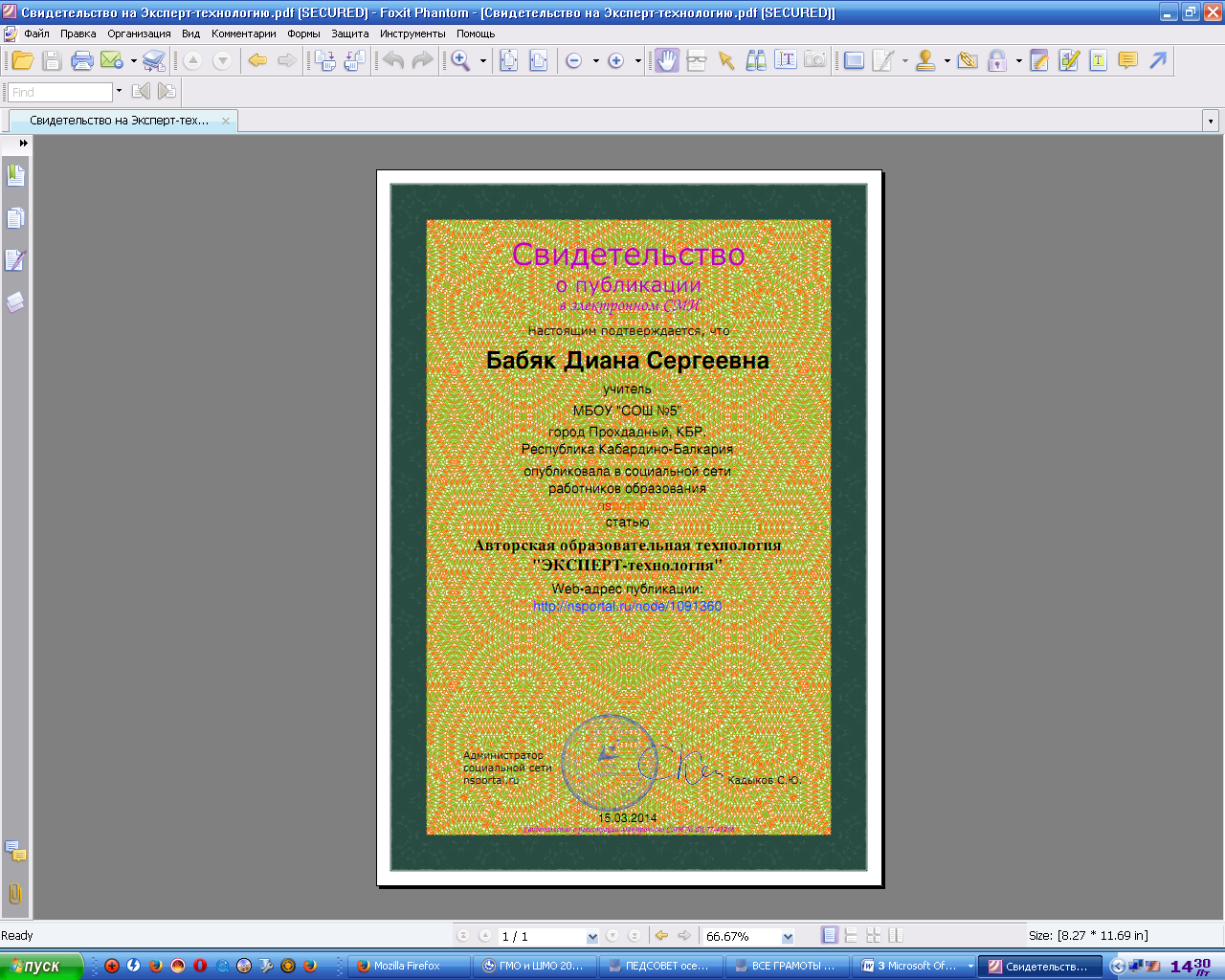 1 этап. На уроках при изучении материала происходит постепенное освоение терминологического материала предметной области «Музыка».  Термин (от лат . Terminus – граница, предел), слово или сочетание слов, обозначающее специальное понятие, употребляемое в науке, технике, искусстве. В нашем случае через музыкальные термины выражаются элементы предметной области музыки.2 этап. Учитель демонстрирует интересный музыкальный видеофрагмент. Класс, поделённый на две – три группы «экспертов», по очереди называют музыкальные термины, соответствующие показанному видеофрагменту. (пример: Ансамбль–А’капелла –Попурри –Интонация–Секвенция-Тембр… и т.д.). За адекватно названный термин на доске ставится балл. Если термин вызывает сомнение у учителя или ребят, высказавшийся должен защитить свой термин, объяснив его применение к данному случаю. При несостоятельности объяснения право слова переходит к другой группе учащихся. Теряют право слова невнимательные ребята, повторяющие уже названные термины. Целесообразно посоветовать каждой группе назначить ответственного за фиксацию уже названных понятий. Группа ребят, набравших большие баллы, награждается пятёрками. Вторые/третьи места – ставлю четвёрки только по желанию ученика. Если работа шла активно и полученные группами ребят баллы незначительно различаются, необходимо поощрить всех «экспертов» отличными оценками. Обязателен совместный позитивный вывод о том, насколько адекватно были применены изученные понятия и вместе порадоваться хорошему количеству баллов/терминов.Безусловно, в данном современном обучающем методе решающее значение оказывает наличие библиотеки видеоматериала к урокам музыки. Благодаря сетевому взаимодействию с учителями России и созданию ситуации поиска у обучающихся видеотека кабинета музыки в МБОУ «СОШ №5» постоянно растёт и достигла 57 гигабайт информации. Эстетическое восприятие учеников, таким образом, формируется более активно и в некоторых случаях имеет силу воздействия большую, нежели анализ традиционных аудиофрагментов.Хочется отметить, что осуществление педагогической деятельности по отслеживанию состояния или развития какого-либо предмета изучения, позволяет оценить результативность осуществляемой деятельности и принять своевременные и обоснованные решения для применения той или иной педагогической технологии.Используемая литература:1. Подготовка образовательных учреждений к введению Федеральных образовательных стандартов основного общего образования. Музыка. Изобразительное искусство. Мировая художественная культура: Методические рекомендации. – Кашира: МБОУ «Учебно-методический центр», 2012. – 64 с. – С. 5 – 23. 2. Федеральная целевая программа развития образования на 2011-2015  гг.  3. Фундаментальное ядро содержания общего образования. /Под ред. В.В. Козлова, А.М. Кондакова. – М.: Просвещение, 2011.4. Приказ Министерства образования и науки РФ от 24 ноября 2011 г. № МД-1552/03 «Рекомендации по оснащению общеобразовательных учреждений учебным и учебно-лабораторным оборудованием, необходимым для реализации ФГОС основного общего образования, организации проектной деятельности, моделирования и технического творчества обучающихся» – М., 2011.5. Примерная основная образовательная программа образовательного учреждения. Основная школа. – М.: Просвещение, 2011.7. Примерные программы по учебным предметам.  Искусство.  5–9 классы. – М.: Просвещение, 2011.8. Примерные программы внеурочной деятельности/под ред. В.А. Горского. – М.: Просвещение, 2010.9. Формирование универсальных учебных действий в основной школе: от действия к мысли. Система заданий /под ред.А.Г. Асмолова. – М.: Просвещение, 2010.10. Рабочие программы по предмету «Музыка» для 5 – 7 (8) классов образовательных учреждений разных авторов – издательства  «Вентана Граф», «Дрофа», «Просвещение», 2012.11. Сергеева Г.П. Актуальные проблемы преподавания музыки в образовательных учреждениях: учебное пособие. – М.: Педагогическая академия, 2010. 12. Учебники по предмету «Музыка» для основной школы из Федерального перечня рекомендованных и допущенных на 2012/2013 учебный год.Интернет-ресурсы1. Cайт  Министерства образования и науки РФ.2.  http://standart.edu.ru – ФГОС общего образования и разработанные к ним документы.3. http://www.informika. ru – сайт ФГУ «Государственный научно-исследовательский институт информационных технологий и телекоммуникаций».4.  http://school-collection.edu.ru/ – каталог Единой коллекции цифровых образовательных ресурсов.5. http://fcior.edu.ru – каталог электронных образовательных ресурсов Федерального центра.6. http://window.edu.ru – электронные образовательные ресурсы.7. http://katalog.iot.ru – электронные образовательные ресурсы.8. http://www.it-n.ru/ – «Сеть творческих учителей».Область мониторингаФорма мониторингаНаличие собственных разработок по данному виду мониторинга: для учащихся;для учителястепень эмоционального восприятия явлений  музыкальной культуры; степень становления индивидуально-оценочных суждений о роли и месте музыки в жизни человека, обществаОценивание творческих работ в тетрадях, дневниках музыкальных впечатлений (на основе звучащей музыки)Пособие для ученика «Словарь эмоциональных терминов»Авторская методика «Эксперт-технология»степень  осознанного отношения к изучаемым произведениям через систему усвоения основных понятий и категорий музыки, ее стилей, жанров, языкаТестирование школьников на знание терминологической области музыки.Пособие для ученика «Словарь музыкальных терминов для 2-4 классов» Пособие для ученика «Словарь музыкальных терминов для 5-7 классов»ЭОР «Музыкальный глоссарий» в соответствии с программным материалом УМК «Музыка» 1-7 классы (Г.П. Сергеева, Е.Д. Критская).Специально разработанные КИМы:в электронной форме (авторские разработки интерактивных тестов, созданных  в программной среде iSpring Suite (iSpring QuizMaker) для 5, 6, 7 классов по музыке)в форме документа